ΣΥΛΛΟΓΟΣ ΕΚΠΑΙΔΕΥΤΙΚΩΝ Π. Ε.          ΑΜΑΡΟΥΣΙΟΥ                                                    Μαρούσι 2 – 5 – 2023 Ταχ. Δ/νση: Λ. Κηφισιάς 211                                        Αρ. Πρ. : 81 Τ.Κ.  15124 Μαρούσι Τηλ. & Fax: 210 8020697 Πληροφορίες: Δημ. Πολυχρονιάδης (6945394406)                                                                  Email:syll2grafeio@gmail.com                                       Δικτυακός τόπος: http//: www.syllogosekpaideutikonpeamarousiou.gr Προς: Πανελλήνια Ένωση Συνταξιούχων Εκπ/κών (Π.Ε.Σ.ΕΚ.) – Οικογένεια Τ. Σταυρόπουλου Κοινοποίηση: ΤΑ ΜΕΛΗ ΤΟΥ ΣΩΜΑΤΕΙΟΥ ΜΑΣ, ΔΟΕ, Συλλόγους Εκπ/κών Π. Ε. της χώραςΣΥΛΛΥΠΗΤΗΡΙΟ ΜΗΝΥΜΑ Το Δ. Σ. του Συλλόγου Εκπ/κών Π. Ε. Αμαρουσίου πληροφορήθηκε τον αδόκητο και αιφνίδιο θάνατο του συναδέλφου και Προέδρου της Πανελλήνιας Ένωσης Συνταξιούχων Εκπ/κών (Π.Ε.Σ.ΕΚ.) Τάσου Σταυρόπουλου και εκφράζοντας τα αισθήματα βαθύτατης λύπης και οδύνης όλων των συναδέλφων – μελών του σωματείου μας καταθέτει τα θερμά και ειλικρινή του συλλυπητήρια στην οικογένεια του εκλιπόντος και στο Δ. Σ. της Π. Ε. Σ. ΕΚ. Ο Τάσος Σταυρόπουλος υπήρξε άξιος και καλός συνάδελφος – καθηγητής Φιλόλογος, μαχητικός και εξαίρετος συνδικαλιστής αλλά πάνω από όλα ΑΝΘΡΩΠΟΣ που πάλευε για έναν καλύτερο κόσμο και ήταν πάντα δίπλα στις/στους συναδέλφους του χαρίζοντας απλόχερα τις πολύτιμες γνώσεις του για συνταξιοδοτικά – ασφαλιστικά θέματα χωρίς κανένα απολύτως αντάλλαγμα ή απαίτηση, κάτι που ειδικά στον Σύλλογο Εκπ/κών Π. Ε. Αμαρουσίου αποτελούσε θέσφατο, μιας και κάθε χρόνο διεξαγόταν ειδική ημερίδα, με την συμμετοχή του εκλιπόντος, προκειμένου να πληροφορηθούν οι συνάδελφοι για τις εξελίξεις στο συνταξιοδοτικό ασφαλιστικό και να λυθούν οι όποιες απορίες τους από αυτόν, στον οποίο όλοι/όλες είχαμε απόλυτη εμπιστοσύνη για ό, τι μας έλεγε. Η πολιτική κηδεία του Τάσου Σταυρόπουλου θα γίνει την Παρασκευή 5 – 5 – 2023 στις 12:00 στο Α΄ Νεκροταφείο Αθηνών και το Δ. Σ. του Συλλόγου Εκπ/κών Π. Ε. Αμαρουσίου, σε συνεννόηση με το Δ. Σ. της Π. Ε. Σ. ΕΚ. θα κάνει τα πάντα για να τιμηθεί η μνήμη του εκλιπόντος. ΚΑΛΟ ΤΑΞΙΔΙ ΑΓΑΠΗΤΕ ΜΑΣ ΣΥΝΑΔΕΛΦΕ ΤΑΣΟ ΣΤΑΥΡΟΠΟΥΛΕΘΑ ΣΕ ΘΥΜΟΜΑΣΤΕ ΠΑΝΤΑ ΣΤΟΥΣ ΔΡΟΜΟΥΣ ΤΩΝ ΕΡΓΑΤΙΚΩΝ – ΛΑΪΚΩΝ ΑΓΩΝΩΝ ΣΤΟΥΣ ΟΠΟΙΟΥΣ ΜΑΖΙ ΠΟΡΕΥΘΗΚΑΜΕ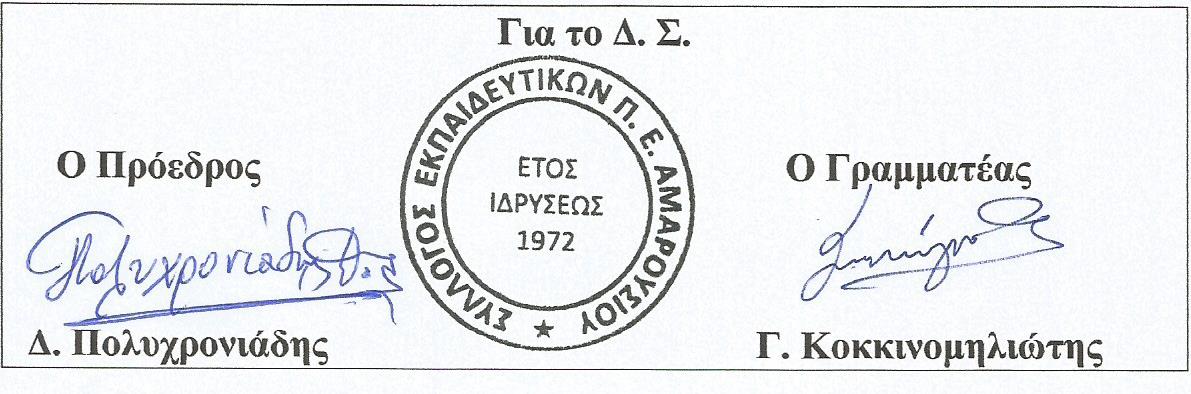 